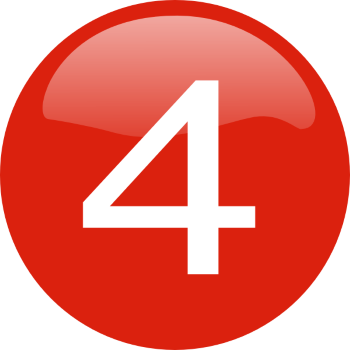 VIVO POR JESUS1-VIVER POR JESUS É ESCOLHER2-VIVER POR JESUS GARANTIA DE BOA COLHEITA3-VIVER POR JESUS É AMAR DE TODO O CORAÇÃO4-VIVER POR JESUS É OBEDECER5-VIVER POR JESUS É COMPROMETIMENTO6-VIVER POR JESUS É LIDAR COM A TENTAÇÃO7-VIVER POR JESUS É CRESCER FORTE8-VIVER POR JESUS É VIVER PENSANDO NO CÉU1VIVER POR JESUS É ESCOLHERPr. José Raimundo VenefridesTOPOSábadoSe eu tivesse que resumir a vida numa frase, penso que seria: - Viver é escolher. Sempre estamos fazendo escolhas. Algumas são muito simples, outras são muitocomplexas. Algumas têm conseqüências imediatas e outras têm conseqüências a longo prazo. Mas todas as escolhas têm conseqüências, e marcam a nossa vida.Hoje começamos a nossa Semana de Oração Jovem. Ninguém pode obrigar você a participar.  Essa  é  uma  escolha  sua.  Mas  essa  é,  com  certeza,  uma  escolha  que  terá conseqüências eternas.Escolhas. Tenho percebido que, na vida, o mais difícil nem sempre é escolher entre o certo e o errado. Sabemos o que é certo e também o que é errado. É verdade que nem sempre fazemos aquilo que sabemos ser o certo, mas nós tentamos - e como tentamos!Para mim, o mais difícil na vida é escolher entre duas coisas certas. Qual delas seria a  melhor?  Parece  que,  de  repente,  chegamos  a  uma  encruzilhada  e  perguntamos:  - Senhor, qual é a Tua vontade? E nem sempre ouvimos claramente a voz orientadora de Deus. Mas a promessa que Ele faz no Salmo 32:8 e 9 é de que irá nos orientar para que sejamos capazes de fazer as melhores escolhas. Ele diz: “Eu lhe ensinarei o caminho por onde você deve ir; eu vou guiá-lo e orientá-lo. Não seja uma pessoa sem juízo como o cavalo ou a mula, que precisam ser guiados com cabresto e rédeas, para que obedeçam”.Deus deseja orientar-nos para que sejamos capazes de fazer as melhores escolhas. Mas nem sempre O buscamos para essa orientação. Preferimos, algumas vezes, agir como seres irracionais, que para obedecer precisam de um cabresto. Cabresto e rédeas são instrumentos para domar animais.Viver por Jesus é uma questão de escolha. Quem terá o controle de minha vida? A quem ouvirei na hora das grandes decisões? Estou disposto a ouvir a orientação de Deus? Ou agirei como um “cabeça dura”?Em cada manhã, ao começar um novo dia, deveríamos consultar ao Senhor sobre o melhor caminho. Mas nem sempre é assim. Geralmente tomamos o caminho mais fácil. O caminho de sempre. Inclinamos a cabeça e nos submetemos teimosamente à rotina da vida, sem necessidade de pensar, raciocinar, ou escolher. Observe que Deus não promete respostas. Ele promete nos guiar e orientar. Normalmente Ele dirá: “Há duas estradas a percorrer, dois senhores e dois destinos a seguir. Agora a escolha é sua”.E como saberei qual é o melhor caminho?Quando  eu  escolho  viver  por  Jesus  é  mais  fácil  escolher  qualquer  outra  coisa. Porque Ele se torna o Senhor de minha vida. Mas se Ele não é Senhor da minha vida, qualquer outra influência ou pressão pode gerar uma escolha errônea.Deixe-me ilustrar da seguinte maneira:O  filme  O  Mágico  de  Oz  conta  a  história  de  Dorothy,  uma  pré-adolescente desencantada com a vida, que é levada por um redemoinho para uma terra encantada. Lá, encontra três personagens, que, de certa forma, representam as nossas indecisões. O Homem de Lata que precisa de um coração. O Leão Medroso que precisa de coragem. E também um Espantalho que precisava de um cérebro.Cada vez que o Espantalho fala, no filme, não fala de si mesmo. Dorothy o estimula a dar sua opinião. Aproxima-se, e ao retirar o chapéu da cabeça dele, espanta-se e diz: - Oh, mas... só tem lixo aí...E o Espantalho responde: - Há muita gente assim por aí.Sabe, há muita gente assim por aí. Gente que guarda muito lixo em sua mente. Esse lixo  que  você  guarda  aí  determina  a  escolha  que  você  faz  e  a  escolha  que  você  faz determina quem você é.Deixe-me dizer isso de outra maneira, e com outra ênfase. Há muita gente que guarda muito lixo na mente.E o lixo que você guarda aí, determina a escolha que você faze a escolha que você faz determina quem você é.E há muita gente guardando lixo na mente, através daquilo que ouve, daquilo lê e também através daquilo que vê. E as pequenas escolhas do dia-a-dia irão determinar as grandes  decisões.  Nossas  escolhas  diárias  -  aquilo  que  iremos  ouvir,  ler  ou  ver  -  por menores que pareçam no  momento, causam um impacto prolongado. Uma pequena concessão aqui,  outra  acolá. Tudo  parece  tão insignificante, e  o  inimigo vem falando sutilmente: - Vá em frente e leia essa revista. Não perca essa piada, ouça. Vá em frente e entre rapidamente neste site. Você pode acertar tudo depois. Não é uma coisa muito grande!Cada escolha feita afeta a seguinte. A cada dia, a cada hora acordados, somos chamados para tomar decisões sobre o uso do nosso tempo, nossas atividades, nossa família, nosso emprego, nossas responsabilidades, nosso andar com o Senhor. Decidir obedecer não é uma coisa repentina; mas, um estilo de vida. Algumas vezes é fácil, outras extremamente difícil.Outra  coisa  importante  é  que  as  grandes  escolhas  são  geralmente  feitas  em particular e a sós. Por essa razão, a cada manhã consulte ao Senhor nas primeiras horas do dia, para saber qual é a Sua vontade para a sua vida. Abra a Palavra e deixe sua mente, no frescor da manhã, encher seus pensamentos com novas idéias e valores. A Palavra de Deus responde a perguntas e remove a neblina da confusão que surge quando têm muitas vozes soando ao nosso redor. A vida pode ser mais simples quando vivemos de acordo com a Sua Palavra. A maioria das lutas que temos nesta vida resulta de não fazer o que sabemos ser certo. As palmadas da minha mãe me ensinaram perfeitamente isso. Se atendermos  à  Palavra  de  Deus,  Ele  irá  lutar  a  nosso  favor  e  nos  guiará  às  melhores escolhas.Não é fácil agir de maneira independente e autônoma no mundo, pois isso significa ter que enfrentar a maré, ir contra a onda. Mas quando você escolhe viver por Jesus, você passa a usar uma couraça que o protege das pressões. “Esse é o princípio 220: Estou crucificado com Cristo”. (os jovens respondem: Vivo por Jesus.)Imagine-se nas seguintes situações:- Um grupo de jovens vestido de jeans, na sorveteria, e você de terno.- Numa festa de aniversário, todo mundo bebe cerveja e você é o único a beber uma limonada.- A maioria de seus colegas de escola já fez sexo e você continua virgem.- Seus amigos curtem rock e você é o único fã de música clássica.Como  resistir  a  esse  tipo  de  pressão?  Como  escolher  a  melhor  atitude?  As perguntas simples a seguir o ajudarão a decidir bem quando tiver que fazer escolhas difíceis:Primeiro pergunte-se: Isso é bíblico?A Palavra de Deus me dá a liberdade para escolher. Devo perguntar sempre: O que estou para fazer tem a aprovação dEle? O que a Palavra de Deus diz a respeito disso? Quando estiver confuso você descobrirá o que não fazer sabendo o que fazer. Pegou a idéia?!A segunda pergunta é: Isso é útil?O que estou para fazer me ajudará a crescer? Isso me ajudará a cumprir o propósito de Deus em minha vida?É o que Jesus faria?Um recado aos pais: Se um dia seu filho perguntar se pode fazer alguma coisa que ele sabe que extrapola o limite, vocês deveriam dizer: “Olha, filho... é isso o que Jesus faria? Jesus iria a esse lugar?”Outra pergunta importante: Isso é necessário?Quem realmente está no controle da sua vida? Pergunte a si mesmo se cabe a você dizer sim ou não para essa decisão. Isso é realmente necessário para minha vida? Se você está no controle, pode dizer sim ou não. O fato de outros estarem fazendo (e pressionando você para fazer também) não torna isso certo.Isso é sábio?Tenha certeza de que considerou todas as conseqüências antes de fazer isso. O pecado sempre cobra um pedágio. E mesmo Deus amando você, não há uma exceção para a regra.Isso é proveitoso?Como o que vou fazer pode afetar meu testemunho? Quero crescer e amadurecer, mas também tenho que me preocupar com os outros.Isso é essencial?Muitas pessoas separam muito tempo para coisas que têm pouco valor. E por último: Essa é a escolha certa?Eu sei que é importante ter certeza de que o que estou para fazer é bíblico, útil, necessário e sábio. Mas a maior preocupação que tenho é: mesmo sabendo dessas coisas, ainda escolherei fazê-lo? Muitos sabem o que é certo, mas ainda assim escolhem fazer o que é errado.Quando você faz as escolhas certas, embora seja muitas vezes difícil, dará a você um senso de propósito permanente e uma alegria inabalável.Decida fazer a vontade de Deus. É assim que se vive por Jesus. É assim que se vive como Jesus. Veja o que a Bíblia diz: “O Filho não pode fazer nada por sua própria conta, pois Ele só faz o que vê o Pai fazer. Tudo o que o Pai faz o Filho faz também...” João 5:19. Jesus restringiu Suas decisões à vontade do Pai. Se eu resistir à vontade de Deus, meu destino ficará apenas em minhas mãos; mas, se for obediente à Sua vontade, meu futuro repousa nEle. “Esse é o princípio 220: Estou crucificado com Cristo”.Conclusão:Para terminar nosso tema de hoje, preciso acrescentar que se quisermos obedecer às orientações divinas, devemos também gastar tempo com Jesus e ouvir o que Ele diz. Nossas  escolhas  nunca  serão  melhores  nem  maiores  do  que  o  fundamento  que colocamos na oração. A oração é uma necessidade quando enfrentamos decisões com conseqüências eternas.“Mostra-me, Senhor, os Teus caminhos, ensina-me as Tuas veredas; guia-me com a Tua verdade e ensina-me, pois Tu és Deus, meu Salvador, e a minha esperança está em Ti o tempo todo” Salmo 25:4 e 5.Precisamos hoje ser capazes de fazer a maior de todas as escolhas. Precisamos dizer como Josué: “...escolhei hoje a quem sirvais: se aos deuses a quem serviram vossos pais, que estavam dalém do Eufrates, ou aos deuses dos amorreus, em cuja terra habitais. Eu e a minha casa serviremos ao Senhor” Josué 24:15.Colocando em prática:- Você não precisa ser “massa”. Da próxima vez em que se vir pressionado pelo grupo a agir contra sua vontade ou contra a vontade de Deus, sem ser chato diga “não”. Isso pode não ser fácil, mas compensa. Você estará vivendo sua vida de forma criativa e aprovada por Deus.- Ore por jovens de sua Igreja que estão sofrendo a pressão de seus companheiros e, estão cedendo.2VIVER POR JESUS É GARANTIA DE BOA COLHEITAPr. José Raimundo VenefridesTOPODomingoDeus criou as leis que governam este universo. Estas leis não podem ser quebradas livremente. Pegue a lei da gravidade, por exemplo. Se você pular do telhado de sua casa não  vai  sair  voando,  mesmo  se  estiver  sob  efeito  de  drogas.  Você  vai  cair.  Funciona sempre.Deus descreve uma de suas leis em Gálatas 6:7-9: “Não se enganem: ninguém zomba de Deus. O que uma pessoa plantar, é isso mesmo que colherá. Se plantar no terreno de sua natureza humana, desse terreno colherá a morte. Porém, se plantar no terreno do Espírito de Deus, desse terreno colherá a vida eterna. Não nos cansemos de fazer  o  bem.  Pois,  se  não  desanimarmos,  chegará  o  tempo  certo  em  que  faremos  a colheita”.O fato de você colher o que planta é chamado de Lei da Colheita. É uma lei da vida. Esta lei, assim como a da gravidade, funciona sempre e tem três partes:Você colhe o que planta.Você colhe mais tarde o que planta. Você colhe mais do que planta.Esta  lei  está  relacionada  com  as  nossas  escolhas  e  também  com  os  nossos pensamentos. Pois o que você pensa é o que você obtém.Vamos imaginar que você tenha um jardim e deseja cultivar tomates. Vai à loja e compra um pacote de sementes de tomates, planta as sementes e espera. Mais tarde as sementes brotam e começam a crescer e dar frutos. Mas, em vez de o fruto crescer redondo como tomate, ele cresce longo, fino e verde. Você terá que comer pepino por um bom tempo!Pacote certo, semente errada. Você plantou pepino acidentalmente e colherá o que plantou. A lei da colheita também funciona na vida com relação aos pensamentos. Você provavelmente já ouviu alguém dizer:Plante um pensamento, colha uma ação. Plante uma ação, colha um hábito.Plante um hábito, colha um estilo de vida. Isso funciona sempre.Pensamentos imorais, por exemplo. Aonde eles vão dar? Uma garota de 15 anos escreveu: Eu me sinto tão culpada. Espero que nunca aconteça novamente. Começou com pensamentos impuros. Deixei-os continuar livremente. Logo, eu queria satisfazer aqueles pensamentos. Então eu os satisfiz. Depois eu me via deixando os rapazes tocarem meu corpo todo o tempo. Não demorou muito antes de eu ir até o fim.Observe os três estágios pelos quais ela passou:1.  Ela  plantou  pensamentos  impuros  e  colheu  um  desejo  de  satisfazer  esses pensamentos, permitindo que um rapaz tocasse seu corpo indevidamente.2. Ela plantou uma ação deixando um rapaz tocar seu corpo e colheu o hábito de deixar rapazes tocarem nela sempre.3. Ela plantou rapazes tocando nela sempre e colheu um relacionamento sexual antes do tempo e a culpa que vem com isso.Um  estilo  de  vida  impuro  não  “acontece”  simplesmente.  Você  não  acorda  de manhã e decide: “Hoje eu vou fazer sexo (ou ficar bêbado ou enganar alguém ou...)”. Um estilo de vida impuro é a soma de hábitos impuros, e hábitos impuros vêm somente de repetidas ações impuras. E ações impuras vêm de pensamentos impuros.Você reconhece alguma área da sua vida onde tem colhido coisas erradas porque tem plantado coisas erradas? Você plantou sementes pensando que era tomate. Cada manhã você observa o canteiro e nada parece brotar. Dias depois você está desanimado: - Não deu certo. Não colherei nada.A maioria das pessoas têm o mesmo sentimento a respeito de seus pensamentos. Elas  plantam  pensamentos  impuros,  mas  porque  nada  acontece de  imediato,  elas  se sentem à vontade para continuar a ter os mesmos pensamentos. Elas acreditam que não haverá nenhuma colheita. Como resultado, elas plantam, plantam e plantam. Mais tarde, talvez  muito  mais  tarde,  os  brotos  comecem  a  crescer.  Logo,  os  frutos  de  seus pensamentos secretos tomam conta de toda sua vida.Os pensamentos que você planta no presente determinarão o estilo de vida que você  colherá  no  futuro.  Portanto,  é  imperativo  que  você  proteja  sua  mente  de pensamentos errados.“Por último, meus irmãos, encham a mente de vocês com tudo o que é bom e merece elogios, isto é, tudo o que é verdadeiro, digno, correto, puro, agradável e decente” Filipenses 4:8.Para que seus pensamentos se tornem limpos você precisará preencher sua mente com pensamentos que agradam a Deus. Você faz isso preenchendo sua mente com a Palavra de Deus, a Bíblia. Ela age como um detergente espiritual e lava sua mente tirando os pensamentos impuros. Você pode imaginar a Bíblia como um poderoso detergente.“Guardo a Tua palavra no meu coração para não pecar contra Ti” Salmo 119:11.A Bíblia preenche sua mente com informação muito boa, mas para limpar seus pensamentos   e   lembranças   e   para   pensar   na   coisa   certa,   sua   mente   deve   ser transformada. É através da leitura, de ouvir, memorizar e estudar a Palavra de Deus que a mente pode ser limpa.Assim como uma máquina de lavar, seus pensamentos nunca se tornarão limpos se você somente jogar detergente espiritual neles. Não coloque apenas informação em sua mente.  Ligue  o  botão  para  a  transformação  da  sua  mente.  Meditação  nas  Escrituras transforma sua mente, mudando verdade espiritual em poder espiritual. A fórmula, se é que você gosta de fórmulas, para a vitória é: Informação + Meditação = Transformação.A maioria das pessoas quando ouve a palavra meditação, imagina um guru indiano no alto de uma montanha vestindo uma túnica, turbante e uma longa barba branca, sentado de pernas cruzadas com seus olhos fechados, respirando incenso e fazendo um som parecido com “hummm”.Você sabia que meditação é uma prática bíblica?O significado literal de meditação é “trazer à tona novamente”. Como uma vaca ruminando sua comida. Meditação, no sentido bíblico, significa viver aquilo que você tem aprendido da Palavra de Deus.Apenas porque você ouve, lê, memoriza e estuda as Escrituras não significa que você tenha meditado nelas. Alguns cristãos conhecem a Bíblia de capa a capa, contudo, não têm seus pensamentos no que é certo.Meditar na Palavra de Deus faz com que a verdade que está na sua mente mude-se para seu coração. Enquanto você pensa sobre uma passagem várias vezes, procurando uma maneira de como aplicá-la em sua vida, ela penetra no mais íntimo de seu ser.Uma  vez  estando  no  seu  coração,  a  verdade  espiritual  age  como  detergente. Enquanto poderosamente se espalha por sua mente, ela limpa a sujeira e deixa um aroma fresco no lugar. Esta obra sobrenatural de poder renova sua mente, transformando você. Pensamentos  sujos  não  mais  controlam  sua  vida.  Sua  mente  está  diferente.  Você aprendeu a viver por Jesus. “Esse é o princípio 220: Estou crucificado com Cristo”.Se você deseja transferir a Palavra de Deus de sua mente para o seu coração, dê os seguintes passos:Fique em silêncio: Se você quiser meditar nas Escrituras, você deve dar atenção a elas. Isso significa que você precisará eliminar qualquer coisa que tire sua concentração. Por exemplo: você acha que consegue meditar com a televisão ligada?!Concentre  sua  atenção:  As  coisas  não  precisam  estar  em  silêncio  lá  fora  para meditar nas Escrituras, mas é preciso que seu interior esteja em silêncio. Você não pode ter distrações interiores. Para ficar em silêncio interior, anote num pedaço de papel o que se passa  em sua  mente. Diga a você mesmo que  voltará a pensar naquilo  em alguns minutos, então dê total e completa atenção à Palavra de Deus.Ore: Somente Deus pode iluminar seu coração com Sua verdade, então peça a Ele que fale ao seu coração sobre a passagem que você acabou de ouvir, ler, memorizar ou estudar. Uma oração que você pode usar encontra-se no Salmo 119:18: “Abre os meus olhos para que eu possa ver as verdades maravilhosas de Tua lei”.Personalize a passagem: Enquanto você medita na passagem, use os pronomes“eu”,  “mim”,  “meu”,  “eu  mesmo”.  Coloque  seu  nome  na  passagem.  Imagine  Deus conversando com você pessoalmente sobre ela. Lembre-se, Deus deu Sua Palavra para mudar sua vida. Pense em que parte de sua vida Ele pode querer mudar você.Escreva a passagem: Não parece mais fácil lembrar-se de coisas ruins do que de coisas boas? Eu posso me lembrar de detalhes de cenas impróprias por anos e anos, mas esquecer-me em 15 minutos de algo que Deus me mostrou em Sua Palavra. Acho útil escrever o que Deus me mostra. Pegue um caderno e anote a cada dia como Deus fala com você. Lembre-se também, meditação não precisa ser apenas uma vez por dia. O Salmo 1:2 diz para meditarmos na Palavra de Deus dia e noite.“Como eu amo a Tua lei! Penso nela o dia todo” Salmo 119:97.A meditação na Palavra de Deus não apenas muda a sua vida, mas também dá a você sabedoria e o mantém puro. Mas, entenda que a meditação na Palavra de Deus não é uma cura imediata. Leva tempo para que todas as suas habilidades tornem-se realidade em sua vida. É necessário que você gaste tempo, dia e noite, através dos meses, e então você se verá mudando em todos os aspectos. Ao agir assim, você ecoará as palavras de Jeremias: “Tu falaste comigo, e eu prestei atenção em cada palavra. Ó Senhor, Deus Todo- Poderoso, eu sou Teu, e por isso as Tuas palavras encheram o meu coração de alegria e felicidade” Jeremias 15:16.Você deve meditar na Palavra de Deus, para que Deus possa trabalhar em sua mente, para transformá-la, limpá-la, purificá-la.“Entre os perigos destes últimos dias, a única segurança dos jovens reside numa crescente vigilância e oração. O jovem que encontra seu prazer em ler a Palavra de Deus, e na  hora  da  oração,  será  continuamente  refrigerado  por  goles  da  fonte  da  vida.” Mensagens aos Jovens, 247.Todos os crentes podem ser divididos dentro desses dois tipos: aqueles que estão vivendo   como   o   mundo   e   aqueles   que   estão   sendo   transformados.   A   palavra“transformado” quer dizer tornar o exterior como você é no interior. Isso significa que se você está sendo transformado, você está tornando-se mais e mais como Cristo, em suas atitudes e ações. E viver por Jesus torna-se um prazer permanente.Transformado = tornando-se mais e mais como Cristo. Conformado = tornando-se mais e mais como “o mundo”.Todos os crentes são transformados ou conformados, não há outra opção. Qual delas melhor define a sua vida?Não se esqueça:Você colhe o que planta.Você colhe mais tarde o que planta. Você colhe mais do que planta.Conclusão:Se você quer tornar-se mais e mais como Cristo, então deve renovar sua mente. Você renova sua mente meditando nas Escrituras Sagradas. “Não vivam como vivem as pessoas deste mundo, mas deixem que Deus os transforme por meio de uma completa mudança da mente de vocês. Assim vocês conhecerão a vontade de Deus, isto é, aquilo que é bom, perfeito e agradável a Ele”. Romanos 12:2. “Esse é o princípio 220: Estou crucificado com Cristo”.Colocando em prática:-   Quando   você   se   levanta,   seus   primeiros   pensamentos   ao   acordar   são importantes. Geralmente eles dão a direção para o resto do dia. Que boa razão para você ter a sua leitura bíblica diária como a primeira coisa da manhã! Escolha um texto da Bíblia e aplique-o em sua vida. O que esse texto diz: como Deus quer que eu seja?3VIVER POR JESUS É AMAR DE TODO O CORAÇÃOPr. José Raimundo VenefridesTOPOSegunda“E um deles, que era mestre da Lei, querendo conseguir alguma prova contra Jesus, perguntou: - Mestre, qual é o mais importante de todos os mandamentos da Lei? Jesus respondeu: - Ame o Senhor, seu Deus, com todo o coração, com toda a alma e com toda a mente”. Mateus 22: 35 a 37.Quando vejo o quanto algumas pessoas se dedicam às coisas do mundo e como nós cristãos damos tão pouco de nós mesmos às coisas de Deus, fico envergonhado. Parece que a maioria das pessoas está obedecendo a um mandamento distorcido que é amar o mundo de todo o coração, de toda alma e todo entendimento.E  depois,  ficamos  espantados  quando  constatamos  que  Deus  não  nos  usa.  O problema é que muitos cristãos estão esquecidos de um fato muito simples: Deus nos diz várias e várias vezes, que temos de segui-Lo de todo o coração. Nesse momento, você poderia afirmar que está servindo a Deus de todo o coração? Você está mesmo vivendo por Jesus cada dia de sua vida?Buscando a Deus de coração.“Vocês vão me procurar e me achar, pois vão me procurar com todo o coração” Jeremias 29:13.Sabe, o que este texto está dizendo para mim?“____________  (coloque  seu  nome),  você  nunca  me  buscou  de  todo  o  seu coração. E enquanto Eu não for tudo para você, nunca me conhecerá”.Todos os mandamentos de Deus são muito simples, mas custam muito para nós. Observe que na resposta para o mestre da Lei, Jesus ordena que amemos a Deus de todo o coração. E depois acrescenta: de toda a alma, de todo o entendimento.Todos  nós  achamos  que  Deus  realmente  merece  ser  amado.  Mas  quando pensamos em amá-Lo “de todo o coração”, aí, então, as coisas ficam mais difíceis. Se tentar devotar a Deus 45% do seu coração, você não conseguirá conhecer 45% de Deus. Com menos da metade do coração não conheceremos nada de Deus. “Buscar-Me-eis, e Me achareis, quando Me buscardes de todo o coração”. Jeremias 29:13Deus até me diz como fazer isso:“O que vocês fizerem façam de todo o coração, como se estivessem servindo aoSenhor e não às pessoas” Colossenses 3:23.Fazer uma coisa de todo o coração é fazer de toda vontade. Na Bíblia, a palavra coração tem o sentido de propósito, intenção, coragem, razão, emoção e vontade. Então, fazer uma coisa de todo o coração é tomar a resolução de aplicar-se totalmente naquilo, dando tudo que pudermos àquele empreendimento, sem vacilar.Vejamos algumas coisas pelas quais as pessoas vivem (e até morrem):- Um jogador de futebol pega a bola e arranca para o gol com tudo o que tem, e se arrisca a levar trombadas e quebrar uma perna;- Um negociante vende sua bela casa e compra outra menor para investir aquele dinheiro em seus negócios;-  Um  astro  de  rock  canta  a  plenos  pulmões,  forçando  a  garganta  para  emitir algumas notas, com suor escorrendo pelo rosto e pescoço.Essas  pessoas  podem  não  estar  buscando  as  melhores  coisas,  mas  temos  que admitir que elas  estão fazendo isso  de todo o coração.Servindo a Deus pela metade.O diabo não se preocupa muito com o fato de estarmos servindo a Deus, desde que não O sirvamos de todo o coração. Desobedecer não é apenas fazer o que é errado. Fazer o que é certo, mas da maneira errada, também é desobedecer.Deus  sempre  abençoa  as  pessoas  que  são  devotadas  a  Ele  com  inteireza  de coração. As ordens de Deus são:- Buscar a Deus de todo o coração (Dt. 4:29; Jr. 29:13; I Cr. 22:19 ).- Obedecer a Ele de todo o coração (Dt. 26:16-19; I Reis 8:61)- Servi-Lo de todo o coração (Jos. 22:5; I Sam. 12:20; II Cr. 31:21).- Arrepender-se de todo o coração (I Sam. 7:3; Joel 2:12 ).- Regozijar-se de todo o coração (Sof. 3:14 )- Dar graças de todo o coração (Sl. 9:1; 86:12 )Tudo o que fizermos devemos fazer de todo o coração para o Senhor.Seria errado devotar-se de “quase todo o coração” a Deus? Vamos olhar os fatos dessa maneira: Imagine um casal assentado na varanda de sua casa. É fim de tarde. A primeira estrela começa a cintilar no horizonte. O marido toma a mão de sua esposa e diz com carinho: - Querida, eu amo você de quase todo o meu coração!O que me diz? Penso que essa esposa não dormirá bem essa noite, pensando a quem pertence o restante dos sentimentos de seu marido. Pois ninguém aceita amor dividido.Deus não está nos pedindo nada demais, quando nos pede que O amemos de todo o coração. Se Deus não merece todo o nosso coração, quem o merece? Se não vale a pena viver por Jesus de todo o coração, como é que vamos convencer outras pessoas a servi-Lo de todo o coração?Se cremos que Jesus é o Senhor dos senhores, então temos de dedicar-Lhe todo o nosso coração, demonstrando que Ele é o que cremos ser: Deus.  Mas se Ele é apenas um líder religioso que viveu em certa época da história, então, esqueçamos tudo isso. Nem precisamos nos preocupar se O servimos com metade do coração e de má vontade.Quando Jesus veio à Terra e aqui viveu, Ele nos deu todo o Seu coração. Ele nunca Se queixou de nada, nem fez as coisas de má vontade, apesar de sempre sofrer desalento e desconforto; deixou que lhe cuspissem no rosto e O chicoteassem, e tudo isso por nós. Será que podemos dar-Lhe apenas a metade de nosso coração, e ainda conseguir olhá-Lo de frente, de consciência tranqüila?Agora, não devemos colocar todo o nosso coração apenas nas coisas “espirituais”. Quem vive por Jesus, vive por Jesus em tudo o que faz. Temos que estar devotados a Ele de todo  o  coração  também  em  nosso  trabalho,  no  estudo  da  Bíblia,  nas  refeições,  nas atividades recreativas. Tudo deve ser feito pelo cristão de todo o coração. E não somente estaremos agradando ao Senhor, como também estaremos fazendo tudo de uma forma melhor e passaremos a gostar mais do que estamos fazendo. Se não pudermos fazer determinada coisa de todo o coração, para o Senhor, então é melhor não fazê-la. “Esse é o princípio 220: Estou crucificado com Cristo”.Correr com o coração.“Vocês  sabem  que  numa  corrida,  embora  todos  os  corredores  tomem  parte, somente um ganha o prêmio. Portanto, corram de tal maneira que ganhem o prêmio” I Coríntios 9:24.Todos nós temos que correr “de tal maneira” que possamos vencer a corrida. Que maneira é essa?  De todo o coração.Um aluno inteligente pode tirar notas altas mesmo sem estudar muito. Nesse caso, tirar  notas altas  não  significa necessariamente  que  ele  está  agradando  a  Deus.  Jesus afirmou que a viúva que deu de  oferta apenas duas moedinhas, deu mais do que todos os outros, porque deu tudo que possuía (Marcos 12:41 a 44). Deus não está olhando para o nosso exterior; Ele olha diretamente para o nosso coração.Corra de tal maneira que você possa vencer a corrida. Sirva a outros, trabalhe, ore, descanse,  louve  a  Deus,  fale  dEle  -  de  todo  o  coração.  Aproveite  bem  todas  as oportunidades, todos os recursos que Ele lhe concedeu.AQUELE QUE PARTICIPA DA CORRIDA SEM COLOCAR NELA TODO O CORAÇÃO JÁ É UM PERDEDOR, seja qual for o lugar em que terminar a prova.Deus está esperando que você entregue o resto de seu coração, aquela parte que você ainda conserva para si. Ou Ele é o Senhor de tudo que somos, ou não é nada.Que Deus possa aplicar ao seu coração a mensagem de II Crônicas 16:9: “Deus está sempre vigiando tudo o que acontece no mundo a fim de dar forças a todos os que são fiéis a ele com todo o coração”.Conclusão:Um rapaz falou da entrega que fez de sua vida, nos seguintes termos:Um dia Roberto estava andando pela vida e encontrou-se com alguém que lhe deu estudos bíblicos e o convenceu da doutrina. E, depois de estudos diligentes, decidiu que esta doutrina era certa e, decidiu entrar para a Igreja. E a maneira de entrar para a Igreja é através do batismo e, ele foi batizado. Quando foi batizado, foi como se Jesus chegasse para ele e dissesse: - Roberto, eu quero as chaves da sua vida.Roberto olhou cada uma das chaves de sua vida.  Ele apreciava cada uma delas. E ele queria entregar-se a Jesus. Mas havia uma chave que ele apreciava mais do que as outras. Assim, Roberto separou essa chave e entregou a Jesus o chaveiro de sua vida. A chave que apreciava, ele colocou no bolso da calça.Roberto  levava  uma  vida  razoavelmente  ativa  na  Igreja.  Sua  vida  espiritual, contudo, era de vacilações. Freqüentemente Roberto lembrava-se da chave, quando esta lhe roçava a perna. Logo voltava à velha vida de dúvidas e derrotas. Suas fraquezas de antes do batismo ainda o afligiam e ele voltava a pecar. Pecados que o mundo talvez não considerasse pecados, mas que ele e Deus sabiam serem pecados.Até que um dia Jesus veio ao encontro dele e olhando dentro de seus olhos, disse: - Filho, eu quero todas as chaves de sua vida. Ninguém dá nada a Deus, enquanto não dá tudo.Só então, Roberto entregou-se ao Senhor de todo o coração, de toda a alma e de todo entendimento. E começou a descobrir como ter reais vitórias na vida cristã.Hoje, você precisa entregar ao Senhor as chaves de sua vida. Você precisa orar: - Senhor,  dou-Te  minha  casa.  Dedico-Te  meu  carro.  Apresento-Te  minha  carteira  de dinheiro e minha conta bancária. Ponho em Tuas mãos a minha família, meus amigos, meu namorado(a). Dou-Te meu trabalho, cada coisa terrestre que possuo ou venha a possuir. Estou disposto a fazer o que Tu queres com elas. Unicamente orienta-me. E, Deus, dou-Te minhas faculdades   minha mente, boca, ouvidos e olhos   meu coração para ser inteiramente Teu. Amém.Colocando em prática:- O seu amor por Deus é forte o suficiente para que você entregue a Ele tudo? Qual a chave da sua vida que ainda falta entregar?4VIVER POR JESUS É OBEDECERPr. José Raimundo VenefridesTOPOTerça“O que é que o SENHOR prefere? Obediência ou oferta de sacrifícios? É melhor obedecer a Deus do que oferecer-Lhe em sacrifício as melhores ovelhas” I Samuel 15:22.Deixe-me fazer-lhe uma promessa:Se você aprende a viver por Jesus, isso significa que você aprendeu a obedecer a Deus em todas as situações. E Ele se responsabilizará por todos os problemas de sua vida. Você não terá nem que se preocupar com eles, porque os problemas em sua vida serão responsabilidade dEle, e não sua.Mas se você desobedecer constantemente ao Senhor e à Sua palavra, Ele não tomará para Si suas responsabilidades. Você se tornará responsável pelos problemas em sua vida.É por isso que vemos tantas pessoas no mundo manipulando, enganando, traindo e pisando uma nas outras para conseguir o que querem. Por que elas o fazem? Porque estão sozinhas! Elas realmente precisam “ser as primeiras”, porque escolheram o próprio caminho ao invés do caminho do Senhor.Aprendi que quando você obedece a Deus, Ele lutará por você; estará bem ao seu lado. Mas também aprendi (do jeito difícil) que, se você desobedecê-Lo, irá encontrá-Lo lutando contra você, desafiando-o a cada movimento. Isso se chama resistir ao orgulho. É o jeito de Deus trabalhar para nos trazer de volta à realidade, na qual confiaremos nEle para tudo. “Esse é o princípio 220: Estou crucificado com Cristo”.Como pastor, ouço pessoas dizerem coisas do tipo: “O diabo está atrás de mim. Satanás  está  me  fazendo  tropeçar”.  Eu  não  duvido  que  às  vezes  seja  verdade.  Mas também quero que você saiba que quando alguém está vivendo em desobediência à verdade que conhece, Deus pessoalmente permitirá desafios em sua vida para retornar essa pessoa a Ele e de volta ao caminho da obediência.“O que é que o SENHOR prefere? Obediência ou oferta de sacrifícios? É melhor obedecer a Deus do que oferecer-Lhe em sacrifício as melhores ovelhas” I Samuel 15:22.Eu acredito que através de sua obediência, você mesmo determinará o que Deus pode fazer por você.Imagine um par de gêmeos. Digamos que tenham dezessete anos e ambos saiam com suas namoradas em uma determinada sexta-feira. Seu pai lhes diz: “Quero ambos de volta às onze da noite, entendido?” Um dos gêmeos obedece e chega em casa às dez e quarenta e cinco. Ele dá boa noite aos seus pais e vai para a cama.O outro gêmeo não chega até quinze para as três. A porta está trancada, e ele tem que bater para entrar. O pai abre a porta e diz: “Eu disse onze da noite. São duas e quarenta e cinco. Nós vamos conversar sobre isso de manhã. Boa noite.” E o segundo gêmeo vai covardemente para seu quarto dormir. Agora, o que você acha? Quais serão os resultados daquela noite?O filho que chegou as dez e quarenta e cinco provavelmente poderá chegar às onze e meia na semana seguinte. Mas o filho que chegou as duas e quarenta e cinco? Bom, ele não poderá nem sair de casa - provavelmente por semanas. Ele será perdoado. E irá gozar do amor e graça de seus pais. Mas ainda terá que enfrentar as conseqüências de sua desobediência.Por  quê?  Porque  seus  pais  são  maus  e  rígidos?  Nem  um  pouco.  Foi  ele  quem determinou  o  que  seus  pais  fariam  com  ele.  Suas  próprias  atitudes,  sua  própria obediência determinou suas oportunidades futuras.Quando se trata de seu relacionamento com o Senhor Deus, que o ama mais do que qualquer pessoa jamais poderia amar, você é quem determinará o que Ele pode fazer por você e como Ele pode beneficiar sua vida. E você determinará essas coisas obedecendo a Ele e sujeitando-se ao Seu domínio.Viver por Jesus tem que ver com obediência. E tudo o que Deus faz na Terra se inicia com a obediência de Seus filhos. Todas as bênçãos e vitórias começam com obediência. A Escritura nos mostra repetidamente que atos de obediência são seguidos por poderosos atos de Deus. “Esse é o princípio 220: Estou crucificado com Cristo”.Não  foi  Satanás  que  preparou  um  grande  peixe  para  engolir  Jonas,  o  profeta desobediente. Foi o Senhor. Jonas achou que poderia desobedecer a Deus e seguir numa boa. Quando Deus mandou Jonas a Nínive para uma missão, o profeta recusou. Ele entrou em um navio de carga e navegou na direção oposta, em direção a Társis.O profeta deveria saber (e talvez soubesse) que se você fugir de Deus, Ele irá atrás de você. O que sempre me fascinou nessa história bíblica é que tudo e todos na história são obedientes, exceto Jonas, o profeta do próprio Deus. A tempestade foi obediente; os navegadores também. Igualmente o grande peixe. Também foi obediente a planta que cresceu sob a ordem de Deus, e até mesmo o bicho que veio comer a plantação. Os ninivitas  pecadores  foram  obedientes  e  humilharam-se  diante  do  Senhor  depois  de ouvirem a mensagem de que o julgamento se aproximava.Jonas, entretanto, foi para o outro lado.Mas Deus sabe como lidar com crianças desobedientes. Como cita o livro de Hebreus:“Será que vocês já esqueceram as palavras de encorajamento que Deus lhes disse, como se vocês fossem filhos dEle? Pois Ele disse: 'Preste atenção, meu filho, quando o Senhor o castiga, e não se desanime quando Ele o repreende. Pois o Senhor corrige quem Ele ama e castiga quem Ele aceita como filho'. Suportem o sofrimento com paciência como se fosse um castigo dado por um pai, pois o sofrimento de vocês mostra que Deus os está tratando como Seus filhos. Será que existe algum filho que nunca foi corrigido pelo pai?” Hebreus 12: 5 a 7.Deus colocou uma tempestade no caminho da desobediência do profeta e, como todos sabem, Jonas acabou sendo o vaso escolhido por Deus para fazer com que uma grande  e  poderosa  cidade  se  arrependesse.  No  final  ele  obedeceu,  mas  que  longa  e desagradável jornada ele teve de atravessar para voltar ao caminho.Conclusão:Oro para que você não tome uma rota em sua vida mais longa e difícil. Escolha o caminho da obediência que lhe trará tantos benefícios e alegrias junto à sua família e ao Senhor que o ama.Deus sempre valorizou a obediência. Ele ainda a valoriza. Às vezes, Ele chama uma nação  ao  arrependimento,  mas  na  maioria  das  vezes  Ele  começa  com  um  indivíduo disposto  a  obedecer.  Obedecer  é  viver  por  Jesus.  Deus  está  procurando  apenas  um homem ou uma mulher, um rapaz ou uma moça, dispostos a viver por Ele. Apenas um... e grandes coisas começarão a acontecer.Quantos profetas Deus chamou para ir a Nínive e pregar àquela nação idólatra? Apenas um homem. Quantos foram escolhidos por Deus para confrontar Faraó e conduzir o  Êxodo?  Apenas  um.  Quantos  foram  necessários  para  confrontar  o  adúltero  Davi  e prostrá-lo de joelhos em arrependimento? Um. Quantos profetas foram chamados para se colocar diante do mau Acabe e predizer a seca? Um. Quantos homens o Senhor usou para preparar o caminho do Messias? Um.Nunca,  nunca  menospreze  o  poder  de  uma  pessoa  que  vive  por  Jesus    seja obediente ao Senhor. Como disse o poeta Edward Everett Hale:“Eu sou um.Mas ainda eu sou um.Eu não posso fazer tudo.Mas eu posso fazer alguma coisa. E porque eu não posso fazer tudo,Eu não recusarei fazer o que eu posso fazer.”Resolvido isto, coloque de lado todas as desculpas e diga ao seu Senhor: “O que eu deveria estar fazendo? E onde? E quando? Eu sou Teu servo”. O Senhor tem esperado ouvir essas palavras de seus lábios. E conta com elas. O plano de Deus já está acertado.“Esse é o princípio 220: Estou crucificado com Cristo”.Deus pode estar chamando você para construir uma arca, mas apenas Ele pode fazer chover. Deus talvez queira que você ofereça alguns pães e peixes, mas apenas Ele pode multiplicá-los para alimentar uma multidão. Deus pode convidar você para lutar contra os amorreus com toda a sua força, mas apenas Ele pode fazer o sol parar até a vitória ser completa.Quando você obedece, grandes coisas acontecem ao seu redor. Obediência, antes e agora, é o caminho para todas as bênçãos. A obediência é a atitude que mais agrada e glorifica a Deus.Colocando em prática:- Se você não tem muita certeza de qual é o lugar em que Deus quer que você trabalhe para Ele, pergunte ao Senhor o que pode fazer para conhecer a vontade dEle com relação ao seu futuro. Você está realmente disposto a dizer: “O que eu deveria estar fazendo? E onde? E quando? Eu sou Teu servo”. Se estiver, diga-Lhe isso em oração.- Memorize I Samuel 15:22. Repita o texto várias vezes hoje até que saiba dizê-lo sem consultar a Bíblia. Procure aplicar isso à sua vida nos dias seguintes, e veja como esta verdade pode ajudá-lo.5VIVER POR JESUS É COMPROMETIMENTOPr. José Raimundo VenefridesTOPOQuarta“O meu coração está firme, ó Deus, bem firme; eu cantarei hinos em Teu louvor” Salmo 57:7.Deixe-me  contar  uma  história  de  um  verdadeiro  comprometimento  na  antigaRoma. Pode ser uma história que um dia você contará para seus próprios filhos.O imperador Nero reuniu alguns dos homens mais fortes, corajosos e preparados de  todo  o  império,  nomeando-os  como  seus  lutadores  pessoais:  Os  Lutadores  do Imperador. Aquele era o “Time dos Sonhos” do império. Ficavam como sentinelas em volta do anfiteatro romano e assistiam ao Imperador em todo tempo.Havia  uma  famosa  frase  -  um  lema  -  de  acordo  com  historiadores,  que  eles freqüentemente   citavam:   “Nós,   os   lutadores,   lutando   por   ti,   ó   Imperador,   para ganharmos a vitória em teu nome, a quem pertence à coroa de vencedor”.Em uma ocasião o exército Romano, incluindo esses grandes lutadores, foi enviado à Gália para conter uma rebelião. Nenhum soldado era mais corajoso ou capaz do que aqueles que trabalhavam para o Imperador. Um centurião de nome Vespásio estava na liderança do grupo.Enquanto estavam na Gália, os historiadores contam que muitos dos lutadores se converteram a Jesus Cristo. Chegou aos ouvidos de Nero que alguns de seus lutadores haviam  se  tornado  cristãos.  Imediatamente  o  imperador  enviou  uma  mensagem  a Vespásio: “Se há entre seus soldados alguém que declare a fé de Cristo, esta pessoa deve morrer.”Vespásio recebeu o decreto no meio do inverno na Gália. Os soldados estavam acampados às margens de um rio. Com o coração em prantos, Vespásio leu a mensagem. Chamou todos os soldados e perguntou: “Algum de vocês aderiu à fé cristã?”Vespásio deve ter estremecido ao ver quarenta daqueles guerreiros magníficos darem um passo à frente. Ele disse: “Vocês terão até o pôr do sol de amanhã para negar isso... ou morrerão.” Ao pôr do sol do dia seguinte fez a mesma pergunta e os mesmos quarenta deram um passo à frente. Então ele disse: “Não posso deixar que vocês morram nas  mãos  de  seus  companheiros.  Deixarei  vocês  nus  e  os  exilarei  no  meio  do  lago, deixando-os ali para perecer”.Em  seguida  eles  ficaram  nus  e  foram  mandados  para  o  meio  daquele  lago congelado, no cair daquela fria noite. Pouco tempo depois ele ouviu vozes vindas do meio do gelo: “Quarenta lutadores, lutando por Ti, ó Cristo, para ganharmos a vitória em Teu nome,  a  quem  pertence  à  coroa  de  vencedor.”  Ouviu  aquilo  durante  toda  a  noite, diminuindo de intensidade ao se aproximar a manhã.Finalmente,  perto  do  nascer  do  sol,  uma  única  figura  juntou-se  à  fogueira.  O homem não conseguia mais agüentar o frio. Aproximou-se para se esquentar, admitindo que havia negado a Cristo. Então vieram do gelo as vozes chorosas que diziam: “Trinta e nove lutadores, lutando por Ti, ó Cristo, para ganharmos a vitória em Teu nome, a quem pertence à coroa de vencedor”.Naquele momento Deus fez algo no coração de Vespásio. De súbito, o centurião jogou seu capacete no chão, tirou sua armadura e correu pelo gelo, gritando o máximo que podia: “Quarenta lutadores, lutando por Ti, ó Cristo, para ganharmos a vitória em Teu nome, a quem pertence à coroa de vencedor”.Isso é viver por Jesus. E Deus nos chama hoje para uma vida de comprometimento.“Esse é o princípio 220: Estou crucificado com Cristo”.Se Satanás puder fazer com que você não faça nada, não se comprometa com nada, poderá neutralizar sua vida. O maior trabalho de Satanás é feito quando ele nos convence de que nada precisa ser feito. Se ouvirmos a ele, começaremos a dizer coisas como estas:“Farei isso amanhã... farei na semana que vem... não é tão importante... ninguém sentirá minha falta se eu não estiver lá”.Algumas  pessoas  acreditam  que  grandes  bênçãos  e  vitórias  na  vida  cristã“simplesmente acontecem”. Elas dizem: “Uau, você tem tanta sorte de exercer esse tipo de impacto que exerce e de viver esse tipo de vida que você vive.”Mas   a   verdade   é   que   viver   por   Jesus   significa   comprometimento. Comprometimento com a Palavra, comprometimento com a oração, comprometimento de   meditar   sozinho   com   o   Senhor   todos   os   dias,   comprometimento   de   obter encorajamento de seus companheiros crentes. “Esse é o princípio 220: Estou crucificado com Cristo”.E, você só se compromete com aquilo que ama; Você só se compromete com aquilo que crê; Você só se compromete com aquilo que quer.E o nosso Deus procura mais que talento; Ele está procurando pessoas que se comprometam com Seu chamado e Sua vontade.Viver por Jesus é aprender a viver dentro de Sua vontade. Por favor, não diga que você está “confiando em Deus” para ter um bom casamento, por exemplo, se você leva um namoro em que Jesus fica de fora. Se você me disser que quer um lar feliz e uma linda família, comece a mostrar aos outros que isso é o que você deseja de fato. Se Jesus vivesse em sua casa (e Ele vive), o que Ele veria você fazer que O convencesse que isso é o que você realmente deseja?Sim, Deus agirá em seu favor, mas pedirá a você que aja também. Se você almeja um casamento e uma vida familiar abençoados, as pessoas precisam ver as evidências de seu esforço  abrindo espaço para Deus trabalhar no meio de seu lar.Deus  quer  que  você  faça  as  coisas  do  jeito  dEle.  Em  I  Tessalonicenses  4:3  diz:“Porque esta é a vontade de Deus, a saber, a vossa santificação: que vos abstenhais da prostituição”.Por  que  Deus  não  dá  uma  folga  para  que  você  possa  expressar  seus  desejos livremente? Porque Ele sabe como você funciona. Ele projetou essa máquina fabulosa que é o seu corpo. E sabe como funciona, melhor do que você.Se a pessoa que projetou o seu carro disser que você deve colocar gasolina e óleo nele,  manter  os  pneus  cheios  e  calibrados,  e  fazer  uma  revisão  nele  a  cada  10.000 quilômetros, você obedecerá mesmo sem saber o porquê.Se você tem um compromisso com Deus, quando pensa no casamento, sabe que Deus diz para ESPERAR. Você quer fazer as coisas do jeito de Deus. Você está ouvindo a palavra da Pessoa que projetou o sexo e Ele diz que esse é o melhor caminho.Para isso, é necessário ter disciplina, mas vale à pena. O filósofo de negócios Jim Rohn disse: “De duas dores, todos sofreremos de uma: ou a dor da disciplina ou a dor do arrependimento.  A  diferença  é  que  disciplina  se  pesa  em  gramas,  ao  passo  que  o arrependimento se pesa em toneladas”.Se você quer ser uma pessoa comprometida com aquilo que Deus pede para fazer, confiando em Deus para fazer o que apenas Ele pode fazer, você estará disposto a pagar o preço desse compromisso.É isto que II Timóteo 2:21 está dizendo: “Se, pois, alguém se purificar destas coisas, será  vaso  para  honra,  santificado  e  útil  ao  Senhor,  preparado  para  toda  boa  obra”. Quando você se compromete com a vontade do Senhor, Deus poderá usá-lo porque você será...- um vaso- consagrado (separado)- útil (para o serviço)- preparado (pronto).A promessa dEle é que fará de você um vaso separado e pronto para o serviço. Suponhamos que você esteja com muita sede e vá até a cozinha para pegar umcopo de água. Em cima da pia você vê um copo de cristal que já está ali há três dias. Dentro dele tem um resto de chá e cascas de maçã, e, além disso, a borda está suja de molho de tomate.Você olha ao redor e encontra um copo de requeijão limpinho. Qual dos dois você vai usar para beber sua água? Veja bem: é uma taça de cristal e um copo de requeijão?! Sabe, Deus é ainda mais esperto do que você. Ele sempre vai usar o vaso mais limpo.Quando sua vida estiver pura, dentro da vontade de Deus, estará sendo controlada por Deus. Só então Ele poderá usá-la. “Esse é o princípio 220: Estou crucificado com Cristo”.Todo compromisso, no entanto, será testado! Se você diz que quer viver por Jesus, terá sua determinação testada a fogo. Paulo era firme, e quem foi testado mais que ele? Em certo ponto de sua vida, Paulo escreveu sobre sua experiência:“Pois eu tenho trabalhado mais do que eles e tenho estado mais tempo na cadeia. Tenho sido chicoteado muito mais do que eles e muitas vezes estive em perigo de morte. Em cinco ocasiões os judeus me deram trinta e nove chicotadas. Três vezes os romanos me bateram com porretes, e uma vez fui apedrejado. Três vezes o navio em que eu estava viajando afundou, e numa dessas vezes passei vinte quatro horas boiando no mar. Nas muitas viagens que fiz, tenho estado em perigos de inundações e de ladrões; em perigos causados pelos meus patrícios, os judeus, e também pelos não-judeus. Tenho estado nos perigos nas cidades, nos desertos, e em alto mar; e também em perigos causados por falsos irmãos. Tenho tido trabalhos e canseiras. Muitas vezes tenho ficado sem dormir. Tenho passado fome e sede; tem me faltado casa, comida e roupas. Além dessas e de outras  coisas,  ainda  pesa  sobre  mim  a  preocupação  que  tenho  por  todas  as  igrejas”2 Coríntios 11:23 a 28.Falar sobre comprometimento com Paulo! Isso não parece uma vida, parece um pesadelo diário. E ainda assim, veja a conclusão dele: “Mais eu não dou valor à minha própria vida. O importante é que eu complete a minha missão e termine o trabalho que o Senhor Jesus me deu para fazer. E a minha missão é esta: anunciar a boa notícia da graça de Deus” Atos 20:24.Nenhuma dessas coisas o moveu. Ah, Paulo! Como isso é possível? Aqui está o segredo do apóstolo: o objetivo adiante dele era tão cativante, tão radiante, tão desejável, que ele poderia continuar caminhando mesmo através da dor, frustração e perigo. Ele estava comprometido a pagar o preço!Conclusão:Talvez hoje o que Jesus espera não é que você dê a vida por Ele, mas que você viva por Ele. Hoje o mais difícil não é morrer por Jesus. O mais difícil talvez seja viver por Ele cada dia, e em tudo o que se faz. “Esse é o princípio 220: Estou crucificado com Cristo”.Ouça a voz de Paulo mais uma vez:“Não estou querendo dizer que já consegui tudo o que quero ou que já fiquei perfeito, mas continuo a correr para conquistar o prêmio, pois para isso já fui conquistado por Cristo Jesus. É claro, irmãos, que eu não penso que já consegui isso. Porém uma coisa eu faço: esqueço aquilo que fica para trás e avanço para o que está na minha frente. Corro direto para a linha de chegada a fim de conseguir o prêmio da vitória. Esse prêmio é a nova vida para a qual Deus me chamou por meio de Cristo Jesus” Filipenses 3:12 a 14.Viver por Jesus é ter uma vida comprometida  com aquilo que se ama... aquilo que se crê... e aquilo que se quer. Nossas emoções, nossa fé e nossa vontade precisam estar alinhadas com a vontade de Deus. Preciso tomar decisões em minha vida hoje - mesmo se isso causar algum desconforto, dor e autonegação - que eu saiba que trarão honra e glória ao Senhor amanhã.Colocando em prática:-   Defina   comprometimento   com   suas   próprias   palavras.   Medite   sobre   o comprometimento e como ele fornece a solução para os problemas à sua volta. Converse com  alguém  sobre  isso.  Numa  escala  de  um  a  dez,  que  nota  você  daria  para  o  seu comprometimento nas seguintes áreas:____ Família       ____ Amigos       _____ Deus       ____ Igreja6VIVER POR JESUS É APRENDER A LIDAR COM A TENTAÇÃOPr. José Raimundo VenefridesTOPOQuinta“É verdade que, por causa de um só homem e por meio do seu pecado, a morte começou a dominar a raça humana. Mas o resultado do que foi feito por um só homem, Jesus  Cristo,  é  muito  maior!  E  todos  aqueles  que  Deus  aceita  e  que  recebem  como presente a sua imensa graça reinarão na nova vida, por meio de Cristo” Romanos 5:17.Houve apenas duas histórias de tentações desde o começo dos tempos. A tentação do primeiro Adão no Jardim que levou à queda do homem. E a tentação do segundo Adão, Jesus Cristo, que levou à queda de Satanás. Todas as tentações acabam como uma das duas. Ou cairemos como Adão caiu, ou ficaremos firmes como Jesus ficou e veremos Satanás cair.A tentação é sempre um atalho. É o jeito de Satanás de lhe oferecer agora o que Deus quer lhe dar no futuro. Essa é a razão pela qual existem tantas pessoas praticando sexo antes do casamento nos dias de hoje. Satanás diz: “Você pode ter isso agora”. O que ele não diz é o preço e as conseqüências.Satanás diz: “Eu posso fazer você ser alguém... posso ajudar sua imagem... posso lhe dar a diversão que deseja... posso lhe dar poder... mas você precisa se curvar diante de mim agora”.Adão   se   deixou   convencer   por   aquela   frase   e   iniciou   uma   corrente   de conseqüências  que  nunca  teria  imaginado.  Jesus  recusou  aquela  frase  e  iniciou  uma corrente de conseqüências que nos levam à salvação eterna.Assim como Adão decidiu e Jesus decidiu, você também terá que decidir qual será a sua resposta para Satanás quando ele vier seduzi-lo com um atalho. Não importa quantos prazeres Satanás lhe ofereça: a intenção final dele é arruiná-lo. Destruí-lo é a mais alta prioridade de Satanás.Você pode dizer: “Mas, essas tentações são muito fortes. Como eu devo enfrentá- las?” Precisamos compreender que tentação não é pecado, mas incentivo para o pecado. E aqui estão algumas idéias que nos ajudam na hora da tentação:Lembre-se da promessa de escape: “As tentações que vocês têm de enfrentar são as mesmas que os outros enfrentam; mas Deus cumpre a sua promessa e não deixará que vocês sofram tentações que vocês não têm forças para suportar. Quando uma tentação vier, Deus dará forças a vocês para suportá-la, e assim vocês poderão sair dela” I Coríntios10:13.Que maravilha! Deus nunca permite que você seja tentado com tentações “que você não tem forças para suportar”. Mas não pára por aí. A Bíblia revela que Deus faz algo mais  por  você:  Ele  dará  forças  para  suportá-las.  Deus  não  somente  limita  a  força  da tentação como também mostra o caminho para escapar dela. O Espírito Santo proverá a porta de escape se você estiver verdadeiramente procurando por ela. Deixe-O guiar você. Esteja atento à voz dEle. Você ouvirá aquela voz “baixa, calma e constante” dizendo: “Não entre aí. Não faça isso. Fique longe desse lugar. Pare de fazer o que está fazendo”. Quando você sentir o Espírito de Deus cutucá-lo, não espere uma sirene, buzina ou alarme. Ande. Corra. Não demore. Ele guiará você para longe do perigo porque o ama.Ele provavelmente não mandará um anjo para agarrá-lo e afastá-lo da tentação. Provavelmente não irá trancar a porta ou paralisar você de repente (embora Ele seja capaz de lidar com você da maneira que achar conveniente). Mas quando você decidir ir a algum lugar, fazer algo, ver algo, tocar algo, e sentir seu coração incomodado, fique sabendo que é a voz do Espírito Santo, avisando-o com amor.Quando  Cristo  está  no  controle  de  nossa  vida,  o  Espírito Santo  está  no  poder. Quando deixamos que o velho homem   a natureza pecaminosa   esteja no controle, o Espírito é extinto. A solução é levar cada pensamento cativo e, se acharmos que pecamos, devemos confessar e pedir a Jesus que assuma o controle novamente. Isso é a essência de viver por Jesus. “Esse é o princípio 220: Estou crucificado com Cristo”.Agarre-se a fortes convicções: Quando somos tentados, descobrimos se nossas convicções são reais. Desde que não tenhamos a oportunidade de pecar, podemos dizer o que quisermos sobre o quão fortes e dedicados nós somos. Mas até estarmos frente a frente com a oportunidade de sermos desonestos, ou cometermos adultério, ou qualquer outra coisa desonrosa, nunca saberemos  quão fortes essas convicções realmente são.Você pode dizer: “Bom... eu nunca me curvaria diante de um ídolo, não importa o que qualquer pessoa dissesse.” Mas até você abrir a porta da sua casa e ver os soldados prontos para levá-lo para uma fornalha - como aconteceu com Sadraque, Mesaque e Abede-Nego - não sabe como reagirá.O diabo conhece muito bem todos os pontos fracos dos mais poderosos guerreiros cristãos. Ele não desperdiça suas flechas. Seu alvo é mortal. Por isso, o jovem precisa desenvolver previamente convicções fortes. A chave de tudo é nunca depender de sua própria força. Humilhe-se diariamente perante o Senhor. Peça a ele para fortalecer sua fé, suas convicções e, como Jesus orou, para não deixar que você seja tentado. “Esse é o princípio 220: Estou crucificado com Cristo”.Corra rápido: Li em algum lugar que quando você estiver fugindo da tentação, não deixe  um  endereço  para  ela  procurá-lo!  Paulo  disse  a  Timóteo:  “Fuja  das  paixões  da mocidade e procure viver uma vida correta, com fé, amor e paz, junto com os que com coração puro pedem a ajuda do Senhor” II Timóteo 2:22. Fuja da tentação e não deixe seu endereço. Alguns talvez tenham que mudar de emprego, deixar de ir a certos lugares, ou abandonar certas amizades que o influenciam a fazer o mal (Provérbios 1:10-12).Fuja das tentações para o Senhor. Não pense... corra! Não ande pelo penhasco para ver o quão perto você consegue chegar à beira dele. Apresse-se para afastar-se dele! Você não está apenas “fugindo”; está se protegendo. Está correndo em direção a algo. Viver por Jesus  não  se  trata  de  “faça  e  não  faça”;  trata-se  de  seguir  a  Jesus  Cristo,  o  Autor  e Consumador  da  fé.  Algumas  vezes  os  jovens  dizem:  “Estou  largando  aquele  hábito obsceno. Nunca mais farei aquilo”. Quando isso acontece, não tento ver do que os jovens estão correndo, mas para onde eles estão indo. Se você não está correndo para alguma coisa ou para Alguém, provavelmente nunca correrá de alguma coisa.A verdade é que Deus está mais preocupado com a direção da sua vida do que com sua perfeição. Se você está verdadeiramente seguindo-O, então o perfeito trabalho de Deus será realizado. “Esse é o princípio 220: Estou crucificado com Cristo”.Espere   com   paciência:   Nosso   mundo   sempre   promete   resultados   rápidos. Queremos nossa gratificação agora. Não queremos esperar por nada.Há um conselho que você nunca deve esquecer: Deus guarda o melhor que tem para aqueles que esperam com paciência. Esse pensamento tem sido de grande ajuda para mim quando enfrento tentações. “Esse é o princípio 220: Estou crucificado com Cristo”.Ore: Esse deveria ter sido o primeiro ponto em nossa lista. Na vida cristã, esta sempre é a prioridade número um. No Evangelho de Lucas, Jesus disse a Seus discípulos:“Orem pedindo que vocês não sejam tentados” Lucas 22:40. O Senhor não está dizendo aqui: “Se você orar, nunca será tentado.” Ele está dizendo: “Quando vier à tentação, ore para não ceder a ela.”.Os discípulos, entretanto, não oraram. Dormiram. Quando a crise se aproximou deles, abandonaram o Senhor e fugiram no meio da noite.Um jovem poderá encarar as portas do inferno, se antes ele já esteve perante o trono  dos  céus.  Quando  a  tentação  e  o  tentador  nos  assaltarem,  nós  precisamos simplesmente correr para os braços do Pai. Seu amor nos garante a vitória. Ande com Ele todo o tempo. Essa é a chave. Quando você descansa em Seus braços, realmente não será desviado pelas ciladas de Satanás. Sua oração deve ser: “Senhor, dá-me sabedoria para evitar as áreas da minha vida em que eu esteja perto da queda!”Viver por Jesus é dar a Ele o melhor do seu tempo. A oração é o presente mais precioso que você pode dar a Jesus. Passe muito tempo com Jesus. Quanto mais você O ama,  tanto  mais  desejará  passar  tempo  com  Ele.  Uma  vida  de  oração  fraca  sempre evidencia um amor fraco por Jesus. “Esse é o princípio 220: Estou crucificado com Cristo”. Firme-se na Palavra de Deus: Quando Jesus esteve frente a frente com o Tentadorno deserto, derrotou o adversário simplesmente citando a Palavra de Deus. Em resposta às três tentações - a luxúria da carne, a cobiça dos olhos e o orgulho da vida - Jesus respondeu: “Está escrito...”, mandando o Tentador embora.Paulo chamou a Palavra de Deus de a “espada do Espírito”. E esse mesmo Espírito Santo  colocará  uma  espada  em  suas  mãos  também,  à  medida  que  você  memoriza  a Palavra e aplica nas áreas mais vulneráveis de sua vida.Alguém disse: - Sinto-me tão estúpido quando leio a Bíblia. Parece perda de tempo, pois não consigo lembrar nada.Uma pessoa próxima perguntou-lhe: - Você se lembra do que comeu no almoço na terça-feira da semana passada?- Bom, na verdade, não me lembro.- Mas o que você comeu ainda alimenta você e lhe dá forças, não?Pegou a idéia?! Apenas continue lendo e obedecendo a Bíblia. Pode ser que você não se lembre de tudo, mas a Palavra está dando força constante para sustentar você.Jesus disse: “Nem só de pão viverá o homem, mas de toda a palavra que procede da boca de Deus” Mateus 4:4. Eis o nosso pão de cada dia! Temos força hoje, não apenas pelo que acabamos de comer, mas o alimento de ontem também nos sustenta. A Palavra nos faz fortes.Outro valor da leitura diária da Bíblia é o poder que ela tem de nos manter puros. Ela  não  é  apenas  uma  luz  no  caminho,  é  também  uma  luz  que  brilha  por  dentro mostrando, corrigindo e orientando. Jesus orou: “Santifica-os na verdade; a Tua Palavra é a verdade” João 17:17. A Palavra de Deus não apenas nos purifica do pecado, mas nos protege do pecado.Viver por Jesus é ser uma pessoa da Palavra. Se tiver de ser autoridade em alguma coisa, seja uma autoridade na Palavra de Deus. Se tiver um passatempo de qualquer espécie, faça da Palavra de Deus o seu passatempo. Se passar algum tempo lendo, leia a Palavra de Deus. Pense nela, medite sobre ela, memorize-a, sonhe com ela. Aplique-a em seu coração e sua vida. Passe tempo de qualidade cada dia com a Palavra. “Esse é o princípio 220: Estou crucificado com Cristo”.Conclusão:Visualize Jesus. Sua mente funciona não apenas como um gravador, mas também como uma máquina fotográfica  tira fotos de tudo o que vê. Quando você vê uma garota sensual ou um homem atraente, sua mente tira uma foto daquilo. À noite, quando você está deitado em sua cama, sua mente traz à tona seu álbum de fotos e começa a olhar para as fotografias ali guardadas. O que você faz?Você deleta da memória essas fotos e começa a tirar outras fotos para o seu álbum. Tire fotos baseadas em Colossenses 3:1-3: “Se, pois, fostes ressuscitados juntamente com Cristo, buscai as coisas que são de cima, onde Cristo está, assentado à destra de Deus. Pensai nas coisas que são de cima, e não nas que são da terra; porque morrestes, e a vossa vida está escondida com Cristo em Deus”.Paulo lhe diz para buscar (tirar fotos) as coisas que são de cima. Quem está lá? Jesus Cristo. O que Ele está fazendo? Ele está sentado à direita de Deus. Tire uma foto de Jesus Cristo  em Seu trono! Tire uma foto dEle na cruz, levando todos os seus pecados sobre Si. Tire uma foto dEle na ressurreição saindo para fora da tumba para dar-lhe nova vida. Tire uma foto dEle vivendo dentro de você, controlando sua vida. Puxa quantas fotos!Colocando em prática:-   Muitos   de   nós   guardamos   arrependimentos   secretos   de   “oportunidades perdidas” no passado, quando tivemos sucesso em resistir à tentação, mas ainda ficamos imaginando como teria sido entregar-se a ela. Você tem pensamentos e lembranças desse tipo? Em particular, faça uma lista desses “arrependimentos secretos” e confesse-os a Deus  em  oração,  pedindo-Lhe  que  o  liberte  dessas  fantasias  perigosas  -  você  pode queimar a lista ou rasgá-la depois de orar.- Que tentações você está continuamente sofrendo que parecem drenar o melhor de você todas as vezes que elas surgem? Como você pode superar estes obstáculos para um caminhar mais próximo de Deus?7VIVER POR JESUS É CRESCER FORTEPr. José Raimundo VenefridesTOPOSexta“Mas  eu,  ó  Senhor,  meu  Deus,  continuo  confiando  em  Ti  e buscando  a  Tua proteção” Salmos 141:8.Desde que meu filho alcançou a altura de meus ombros, ele não parou mais de me medir. Freqüentemente ele se aproxima de mim para ver se já me alcançou. Falta pouco para ele me ultrapassar em altura. Porque ele ainda está crescendo. Crescimento é um processo natural da vida.Mesmo os adultos quando param de crescer para cima, geralmente começam a crescer para os lados.A Bíblia diz que o objetivo da vida cristã é que nos tornemos como Cristo. Jesus disse que “todo aquele, porém, que for bem instruído será como o seu mestre” Lucas6:40. Em outras palavras, vamos acabar sendo como Jesus, se O seguirmos.Mas não se esqueça que não existe “crescimento instantâneo”. Jesus cresceu em quatro áreas: em sabedoria, o componente intelectual; em estatura, o componente físico; em graça diante de Deus, o componente espiritual; e em graça diante dos homens, o componente emocional e social (Lucas 2:52). Através de Seu crescimento nestas áreas distintas, Ele demonstrou que a vida se desenvolve. Devemos amadurecer e desenvolver as capacidades que nos foram dadas por Deus  todas elas, não apenas as espirituais, se queremos viver por Jesus. “Esse é o princípio 220: Estou crucificado com Cristo”.Perceba  uma  coisa: viver por  Jesus  envolve  outras  áreas  além do  componente espiritual. Inclui tudo em nossa vida. Jesus é Senhor de todas as coisas (Colossenses 1:15,17). Portanto, Ele quer que nos tornemos como Ele em todas as áreas de nossa vida: intelectual, física, social e emocional, bem como na área espiritual. Isso é verdadeiro crescimento.Como  você  se  sentiria  se  pegasse  o  jornal  cedo  de  manhã  e  lesse  a  seguinte manchete:  “Os  jovens  adventistas  do  sétimo  dia  têm  o  mais  elevado  índice  de crescimento   pessoal.   O   consumo   de   drogas   e   de   bebidas   alcoólicas   diminuiu acentuadamente  na  sociedade.  Houve  melhora  na  saúde  de  toda  uma  geração.  As questões espirituais foram esclarecidas. O QI deles está muito acima da média geral”.Nada mal para começar! No entanto, antes que você descarte a possibilidade de ver essa manchete em seu jornal, considere o seguinte: O único limite imposto ao poder de Deus somos nós... Vamos falar sobre crescer forte no Senhor.Aqui estão alguns pensamentos sobre o crescimento: Crescimento espiritual depende de tempo.Sua salvação não foi apenas miraculosa; foi instantânea. Durante meus anos de ministério,  tenho  visto  alcoólatras,  viciados  e  prostitutas  sendo  salvos  em  segundos.Tenho visto casamentos e lares sendo restaurados num piscar de olhos. Glória a Deus por esses momentos! Com Ele, todas as coisas são possíveis. Mas não é assim que ocorre o crescimento espiritual.Ouvi pessoas dizendo: “Deus está fazendo um trabalho rápido hoje”. Isso não é verdade e nunca será. Deus pode estar salvando pessoas rapidamente hoje, mas não está fazendo as pessoas amadurecerem rápido.Um legume pode crescer algumas semanas, mas um carvalho amadurece mesmo depois  de  muitos  anos  de  sol,  chuva,  vento  e  tempestade.  Com  qual  dos  dois  você preferiria que sua vida cristã se parecesse?Apenas leva tempo. É, eu sei que tudo isso parece teoria. Mas é importante que você se lembre deste fato: leva tempo. Então não fique desencorajado pelo tanto que parece estar demorando para alcançar maturidade no Senhor. O trabalho dEle em nossas vidas  é  um  processo.  Como  Paulo  escreveu:  “Pois  eu  estou  certo  de  que  Deus,  que começou esse bom trabalho na vida de vocês, vai continuá-lo até que ele esteja completo no Dia de Cristo Jesus” Filipenses 1:6.Quando a gente tem 15 anos, pensa que dispõe de todo o tempo do mundo. Depois percebe que não é bem assim. O tempo passa, a vida voa. É por isso que Salomão avisou:“Jovem, goze a sua juventude, mas não se esqueça de que Deus vai lhe pedir conta de tudo” Eclesiastes 11:9.O que ele quer dizer é que você deve viver a sua idade responsavelmente. A gente só é jovem uma vez na vida. Sua vez é agora. “Esse é o princípio 220: Estou crucificado com Cristo”.Crescimento espiritual depende de foco.Hebreus 12 diz que devemos olhar firmemente para Jesus, o Autor e Consumador da nossa fé. Este foco é essencial. Pessoas que olham para as circunstâncias procurando por direção ou inspiração não encontram nada para sustentá-las. Mas aqueles que olham para Jesus mantêm-se produtivos e continuam crescendo.Aqueles que jogam basquete, vôlei ou mesmo futebol sabem que os treinadores estão sempre gritando: “Olhe para a bola!”Você não consegue acertar a bola se não puder vê-la. Não consegue pegar a bola se não mantiver os olhos fixos nela. Não pode ser um bom atleta - não importa o esporte que escolher - sem uma boa quantidade de foco.Do mesmo jeito, manter seus olhos fixados e com o foco em Jesus Cristo sendo o objetivo de sua vida, você sempre será um vencedor. E por favor, lembre-se de que até mesmo o sofrimento pode ser parte deste processo. A Escritura diz que Jesus aprendeu a obediência  pelas  coisas  que  sofreu  (Hebreus  5:8).  “Esse  é  o  princípio  220:  Estou crucificado com Cristo”.Crescimento espiritual depende de experiência.Pedro ouviu as palavras de Jesus quando Ele disse: “Sem mim nada podeis fazer” João 15:5. Mas ele teve que aprender o sentido literal daquela frase através de uma amarga experiência.Até aquele dia ele achou que era forte. Achou que era leal. Achou que era capaz de permanecer  firme  a  Seu  Mestre  com  sua  própria  força  e  integridade.  Mas  aprendeu através dessa triste experiência de fracasso, o quanto precisava confiar mais no Salvador do que nele mesmo.Sabendo disso, Jesus deu a ele esta tarefa: “E quando você se voltar para Mim, anime os seus irmãos” Lucas 22:32.Você provavelmente já ouviu dizer isso: - A vida cristã não é difícil; é impossível. Pense nesta frase por um momento. Você não pode viver a vida de Deus sem a vida de Deus. Precisa chegar à conclusão de que, sem o Senhor, você nunca mudará.As palavras de Paulo que são a base do Princípio 220 são bem conhecidas, mas não deixe que isso afaste o significado delas em sua vida:“Assim já não sou eu quem vive, mas Cristo é quem vive em mim. E esta vida que vivo agora, eu a vivo pela fé no Filho de Deus, que me amou e Se deu a Si mesmo por mim” Gálatas 2:20. “Esse é o princípio 220: Estou crucificado com Cristo”.O crescimento na fé e o crescimento no Senhor Jesus são tanto graduais como sobrenaturais... então, não desista! Cristo vive em você! Viva por Jesus.Crescimento espiritual depende de atitude.A razão pela qual algumas pessoas nunca crescem e nunca mudam é que suas atitudes corriqueiras nunca mudam. Elas realmente nunca aprendem nada. É por isso que as crianças de Israel passaram quarenta anos andando em círculo pelo deserto. Passaram pelas mesmas velhas pedras, pelas mesmas velhas árvores por quatro décadas, até toda uma geração falecer.Você ouviu pessoas dizerem: “Passamos por isso uma vez, outra vez, mais outra vez”. É sempre a mesma coisa! Até que mudem suas atitudes sobre o que Deus está fazendo e recorram a Ele.Dois elementos são necessários para manter a vida equilibrada: paz e pressão. Quando você está muito acomodado, o Senhor pode agitá-lo um pouco, mas quando está sob muita pressão, Ele arrumará para você um tempo de descanso.Davi entendeu isso quando orou: “Tu me vês quando estou trabalhando e quando estou descansando; Tu sabes tudo o que eu faço” Salmo 139:3.Qualquer que seja a situação pela qual você está passando, lembre-se: você está crescendo.“Mas Deus prova o Seu próprio amor para conosco pelo fato de ter Cristo morrido por nós, sendo nós ainda pecadores” Romanos 5:8.Conclusão:Não esqueça que viver é crescer. No minuto que você pára de crescer, começa a morrer.  A  última  recomendação  de  Pedro  a  seus  leitores  foi:  “Crescei  na  graça  e  no conhecimento de nosso Senhor e Salvador Jesus Cristo”.Da  perspectiva  de  Deus,  quando  Pedro  fala  em  crescer  “no  conhecimento” de Jesus, o nome do jogo não é conhecimento   é obediência ativa. O que importa não é a quantidade de verdade que está em sua mente, mas o quanto está em sua vida.Hebreus 5:13 e 14 mostra a diferença entre crianças sem experiência e os adultos,“aqueles que pela prática sabem a diferença  entre o que é bom e o que é mau”.Queridos, Deus não Se impressiona com o quanto eu sei (intelectualmente) sobre Sua Palavra. Ele quer saber quão semelhante a Cristo estou ficando. No reino espiritual, o oposto da ignorância não é conhecimento: é a obediência. Esse é um processo que leva tempo, depende de foco, experiência e atitude.Uma criança perguntou a seu pai: - Papai, por que as pessoas grandes param de crescer?Se você deseja viver por Jesus, você não pode parar de crescer em sua caminhada para o Céu. Deus o ama como você é, mas se recusa a deixá-lo desse jeito. Ele quer que você cresça “... para serem conforme a imagem de seu Filho, a fim de que Ele seja o primogênito  entre  muitos  irmãos”  Romanos  8:29.  “...E  se  vestiram  com  uma  nova natureza.  Essa  nova  natureza  é  a  nova  pessoa  que  Deus,  o  seu  Criador,  está  sempre renovando  para  que  ela  se  torne  parecida  com  Ele,  a  fim  de  fazer  com  que  vocês  O conheçam completamente” Colossenses 3:10.Colocando em prática:- Raízes fortes estabilizam o crescimento. Se isso é verdade para as árvores, com certeza é crucial para os cristãos. Aprofunde suas raízes hoje gastando uma hora inteira lendo a Bíblia. Depois escreva um pensamento-chave ou promessa que o fortaleceu em sua leitura.8IVER POR JESUS É VIVER PENSANDO NO CÉUPr. José Raimundo VenefridesTOPOSábado“Esse é o princípio 220: Estou crucificado com Cristo”.“Todavia,  como  está  escrito: Olho  nenhum  viu,  ouvido  nenhum  ouviu,  mente nenhuma imaginou o que Deus preparou para aqueles que O amam” I Coríntios 2:9.“Todas as coisas boas”, dizem as pessoas, “algum dia têm que acabar”. Mas isso não é verdade. De fato, as melhores coisas nunca acabam. O céu, nosso futuro lar, é uma bênção que durará eternamente.Nosso companheirismo com o Senhor nunca acabará. Nosso prazer de estar com os outros nunca acabará. Nossa alegria e gozo de coração nunca acabarão. Nosso serviço para o Rei dos reis nunca acabará.A empolgação e a aventura de explorar o esplendor e beleza nunca imaginados de nosso novo lar nunca, nunca acabarão.Assim como muitas coisas de valor espiritual durável, o conceito de céu é zombado e  distorcido  pela  nossa  cultura.  Nós  juntamos  isso  com  piadas  sobre  São  Pedro  e colocamos   em   nossas   mentes   com   nuvens   brancas,   anjos   bonitinhos   e   pessoas entediadas andando em volta de roupão. Mas Jesus nos ensinou isso de outra maneira. Ele proclamou o céu como um lugar real. Prometeu a Seus discípulos:“Não se turbe o vosso coração... Na casa de meu Pai há muitas moradas. Se assim não fora, eu vo-lo teria dito. Pois vou preparar-vos lugar. E, quando Eu for e vos preparar lugar, voltarei e vos receberei para Mim mesmo, para que, onde Eu estou, estejais vós também” João 14:1 a 3.O lugar que nosso Senhor preparou é muito mais esplêndido do que qualquer lugar que nossa família - ou qualquer família - já viveu na terra. As Escrituras falam sobre ruas de ouro, portões de pérola e paredes de jaspe com brilhantes, refletindo todas as cores do arco-íris. As mais lindas paisagens na terra - altas montanhas, mares impetuosos, grandes campos de trigo dourado balançando com o vento - são só sombras do que o céu será.O  apóstolo  João  celebra  tais  maravilhas  nos  dois  últimos  capítulos  da  Bíblia. Quando você lê o que os outros discípulos disseram sobre elas, percebe que ele estava lutando para colocar tudo aquilo em palavras. O coração de todas as maravilhas do céu, entretanto, é Jesus Cristo. Jesus estará lá na casa de nosso Pai. Ele espera por nós desde já, neste exato instante.Há uma música que diz: “O céu é Jesus e onde Ele estiver o céu será ali”. Sem Ele, os esplendores seriam apenas paisagens vazias.O mais profundo desejo do meu coração é que toda a minha família esteja junta eternamente no céu. Não é esse o seu desejo também?Suponho que você já ouviu uma crítica dizendo que alguém “pensa muito no Céu para ter algum bem na Terra”. Mas eu não acho que esse é o nosso problema nos dias de hoje. Acho que pensamos muito na Terra e perdemos muito dos bens do Céu!Nossas mentes ficam muito preocupadas com o que é temporário e haverá de passar. Preocupamo-nos com coisas que, na longa corrida, não importam nem um pouco. Perdemos nossa perspectiva e aparentemente, nosso caminho.Recomendo que você desenvolva o hábito de pensar no céu. Você já se pegou esperando ansiosamente por uma viagem ou férias? Só pensar em onde você estará, o que estará fazendo ou com quem você estará pode aliviar seu coração, não é? Pode ajudá- lo a superar alguns dos momentos difíceis. Pode dar a você aquele pequeno vislumbre do que está por vir.Por que seria diferente com o céu?O céu é um lugar real, como também é o verdadeiro destino de todos aqueles que foram comprados com o sangue de Jesus Cristo. Jesus pessoalmente fez nossa reserva e já está lá preparando nossas acomodações. (Dá pra imaginar isso?). Nossa estadia no céu não passará rápido como acontece com as boas férias; nunca acabará.Tendo isso em mente, tentei lembrar de algumas coisas sobre como manter o céu em vista pode mudar sua vida.Pensar no céu fará você recordar de pessoas que você ama.“Porque haverá o grito de comando, e a voz do arcanjo, e o som da trombeta de Deus, e então o próprio Senhor descerá do Céu. Aqueles que morreram crendo em Cristo ressuscitarão primeiro. Então nós, os que estivermos vivos, seremos levados nas nuvens, junto com eles, para nos encontrarmos com o Senhor no ar. E assim ficaremos sempre com o Senhor” I Tessalonicenses 4:16 e 17.Pensar no céu afastará você da vida carnal.“Pensem nas coisas lá do alto e não nas que são aqui da terra. Porque vocês já morreram, e a vida de vocês está escondida com Cristo, que está unido com Deus. Cristo é a verdadeira vida de vocês, e, quando Ele aparecer, vocês aparecerão e tomarão parte na Sua  glória.  Portanto,  matem  os  desejos  deste  mundo  que  agem  em  vocês,  isto  é,  a imoralidade sexual, a indecência, as paixões más, os maus desejos e a cobiça, porque a cobiça é um tipo de idolatria” Colossenses 3:2 a 5.Pensar no céu trará alegria para o seu coração.“Certamente a Tua bondade e o Teu amor ficarão comigo enquanto eu viver. E naTua casa, ó Senhor, morarei todos os dias da minha vida” Salmo 23:6.Pensar no céu ajudará você a preservar e honrar seus compromissos.“Fiz o melhor que pude na corrida, cheguei até o fim, conservei a fé. E agora está me esperando o prêmio da vitória, o prêmio que o Senhor, o justo Juiz, me dará naquele dia, e não somente a mim, mas a todos os que esperam, com amor, a Sua vinda” II Timóteo 4:7 e 8. Pensar no céu lembrará você de onde investir tempo, talentos e tesouros.“Não ajuntem riquezas aqui na terra, onde as traças e a ferrugem destroem, e onde os ladrões arrombam e roubam. Pelo contrário, ajuntem riquezas no céu, onde as traças e a ferrugem não podem destruí-las, e os ladrões não podem arrombar e roubá-las. Pois onde estiverem as suas riquezas, aí estará o coração de vocês” Mateus 6:19 a 21.Pensar no céu trará paz, não importa quão horrível possam ser suas circunstânciasaqui.“Vocês participaram do sofrimento dos prisioneiros. E, quando tudo o que vocês tinham foi tirado, vocês suportaram isso com alegria porque sabiam que possuíam uma coisa muito melhor, que dura para sempre” Hebreus 10:34.Pensar no céu e suas recompensas moldarão suas prioridades.“Se você quer ser perfeito, vá, venda tudo o que tem, e assim você terá riquezas no céu. Depois venha e me siga” Mateus 19:21.Pensar nas belezas e alegrias do céu nos dá algo para esperar ansiosamente.“O anjo também me mostrou o rio da água da vida, brilhante como cristal, que sai do trono de Deus e do Cordeiro e que passa no meio da rua principal da cidade. Em cada lado do rio está a árvore da vida, que dá doze frutas por ano, isto é, uma por mês. Ali não haverá mais noite, e não precisarão nem da luz de candelabros nem da luz do sol, pois o Senhor Deus brilhará sobre eles. E reinarão para todo o sempre” Apocalipse 22:1, 2 e 5.Pensar no céu pode sustentar você frente a um grande sofrimento ou na sombra da morte.“Quanto a mim, a hora já chegou de eu ser sacrificado, e já é tempo de deixar esta vida... O Senhor me livrará de todo o mal e me levará em segurança para o Seu reino celestial. A Ele seja dada a glória para todo o sempre! Amem!” II Timóteo 4:6 e 18.Conclusão:Hoje Jesus te convida a escolher ter uma vida plena de poder. Somente Ele é capaz de dar a garantia de boa colheita para que você O  ame de todo seu coração. Ao obedecer a Sua Palavra, você compromete-se com o Criador, aprende a lidar com as tentações e cresce forte como cristão para viver pensando no Céu.“Esse é o princípio 220: Estou crucificado com Cristo”.Que este princípio atue em sua vida, permitindo que Cristo, e apenas Cristo seja o Agente transformador de seu caráter, através de uma vida dedicada para a comunhão e missão de salvar do pecado e guiar no serviço.“Estou crucificado com Cristo; logo, já não sou eu quem vive, mas Cristo vive em mim; e esse viver que agora tenho na carne, vivo pela fé no Filho de Deus, que me amou e a Si mesmo Se entregou por mim” Gálatas 2:20.Colocando em prática:- Aquilo que você ama controlará os seus pensamentos, conseqüentemente suas ações. Espero que você pense no céu diariamente. Isso levantará seu olhar e elevará todo o foco de sua vida. Isso é o que eu quero para você e essa é a minha oração diária!TOPO